بسم الله الرحمن الرحیم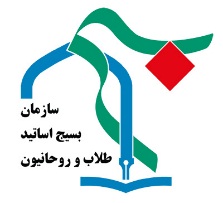 مروری بر بیانات رهبر معظم انقلاب اسلامی در دیدار شرکت کنندگان در دیدار نیروی هوائی ارتش 19/11/96